ГлаваСвятославского муниципального образованияСамойловского муниципального района Саратовской областиРАСПОРЯЖЕНИЕ №10от  21 июня 2021 г. 							с. СвятославкаО назначении ответственного за проведение процедуры экспертизы правовых актов, затрагивающих вопросы осуществления предпринимательской и инвестиционной деятельностиНа основании Порядка проведения экспертизы муниципальных нормативных правовых актов, затрагивающих вопросы осуществления предпринимательской и инвестиционной деятельности, утвержденного постановлением администрации Святославского муниципального образования Самойловского муниципального района Саратовской области от 21 июня 2021 г. №45;1.Назначить ответственного за проведение процедуры экспертизы правовых актов, затрагивающих вопросы осуществления предпринимательской и инвестиционной деятельности – Петченко Дмитрия Васильевича, главного специалиста админирстрации Святославского муниципального образования с 22.06.2021 г.2. Петченко Дмитрию Васильевичу, главному специалисту админирстрации Святославского муниципального образования при проведении процедуры экспертизы правовых актов, затрагивающих вопросы осуществления предпринимательской и инвестиционной деятельности, руководствоваться Порядком проведения экспертизы муниципальных нормативных правовых актов, затрагивающих вопросы осуществления предпринимательской и инвестиционной деятельности, утвержденного постановлением администрации Святославского муниципального образования Самойловского муниципального района Саратовской области от 21 июня 2021 г. №45.	3. Настоящее распоряжение вступает в силу с даты принятия.	4.Контроль за исполнением настоящего распоряжения оставляю за собой.Глава Святославского муниципального образования 				А.М. Бескровныйс распоряжением ознакомлен (а) «___» _____2021 г._______ (______________)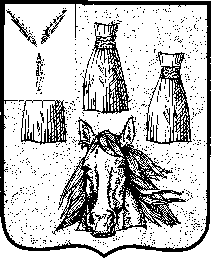 